February 6, 2022FIFTH Sunday in Ordinary TimeSign-up schedule for proclaimers for the month of February weekends is at the back of the church.  Please sign up for a mass you will be attending.Weekday masses No weekday Masses February 8th-11thWeekend Mass TimesSaturday 5:00 p.m.  (English)   Sunday 9:00 a.m. (bilingual)  11:00 a.m. (English)Reconciliation – Saturday 4:15 p.m. – 4:45 p.m. ADORATION on Friday, February 4th (9:30 a.m.-9:15 p.m.)No adoration on February 11thMass IntentionsSaturday, February 5th – SI Madeleine Berube Sunday, February 6th (9:00 a.m.)-† Eleanor Magnan Saturday, February 12th (9:00 a.m.)-† Eleanor Magnan Sunday, February 13th (9:00 a.m.) † Gerard & Dolores St. JacquesTuesday, February 15th –†  Real Berube Saturday, February 19th – SI Murray HaySunday, February 20th –†  Gerard & Julie Magnan† = Repose of the Soul   SI = Special IntentionYou are invited to the outdoor grotto at Saint Vital Parish in Beaumont with your family, friends or solo to pray for your intentions on the feast of Our Lady of Lourdes, Feb 11, 2022. Follow the link to set up for a time slot(s) of your choice. Light a battery operated candle provided (or bring your own) to leave on the altar in honour of our Lady. Optional songs and prayers will be left near the altar for your use. Praying with you! https://cally.com/event/attendance/m22ndmcjs6t2en77jNOTICE TO PARISHIONERS Please bring last year’s palms by February 27 and leave them in the designated basket. They will be burned in preparation for Ash Wednesday on March 2. Thank youCheck out our website and check it regularly! www.saintvitalparish.com Our next  “Safe Environment and Abuse Prevention” training sessions, “Called to Protect”, by zoom is scheduled for Monday, February  14, 2022.  The  2.5 hours session will start at 1 pm to 3:30 pm.  This is a requirement for all volunteers and employees in the Archdiocese 18 years and older. For registration, please contact Lucy Kaakyo by email at lkaakyo@caedm.ca  In your communication, please include the name of your parish.  We will limit the number of registered volunteers to 60 on first come basis.  Helpful instructions, training material and the link to the zoom session will be sent close to the date.  We appreciate your time and talent in the service of the Church.    Thank you for your efforts and commitment in creating a safe environment for all.  God bless.MARRIAGE, DIVORCE, NULLITYFather Philip Creurer, Archdiocesan Judicial Vicar, will be giving a presentation on “Marriage, divorce and nullity”. How the Church deals with these issues in our current cultural context, Wednesday, February 16, 7:00 PM, followed by Q&A, at St Theresa Parish in Mill Woods, MacNeil Hall. Register for in person attendance at edmontoncwl.cfl@gmail.com  or attend online, Google Meet https://meet.google.com/rhg-ngnd-pwd    or YouTube https://youtu.be/5mmr-kGL5p4   Look for our posters on parish, Diocesan CWL, Knights of Columbus or Legion of Mary websites.Baptism Preparation CourseAre you expecting a child in the near future? Consider taking Baptism Preparation now while you are waiting for the birth of your son or daughter. The classes are for parents and sponsors (godparents). Attending now eliminates the need to find baby-sitters, rearrange feeding schedules etc. plus it adds to the joyful anticipation of your new arrival. Parents wishing to register for the next courses which will be held on Monday, March 14th at 7:00 pm please call the parish office.The church will be open every Wednesday evening from 8 - 9 PM for anyone to come spend an hour in prayer, the Blessed Sacrament is not exposed during this time. The evening opens with a group rosary, followed by private prayer for the remainder of the time. A wonderful opportunity to pray in unison, with a special focus on all marriages, all children and all families. All are welcome!Our Lady of the Hill Knights of Columbus will be selling Sobey and No Frills gift cards after all masses on the weekend.  IMPORTANT: 2021 Income Tax Receipts have been mailed. Are you registered at St. Vital’s?Being a registered member of the parish makes it much easier for us to help you, we are better equipped to serve you & respond to your needs. Please do not assume that you are automatically registered if your child has completed Sacramental Preparation here.   To register please fill out a registration available on our website.Help keep our Parish database up to date! Let us know if:  -you moved or you are planning a move      -you cancelled your landline phone and have a cell phone-you changed your email  -you have a new addition to your familyAre you looking for your faith to come alive or to enkindle a new fire in your spiritual life? Join the Catholic Renewal Services on February 18, 19 & 20, each evening from 7:00 pm by Zoom for our conference, ‘Elijah Restoration’. John Connelly, a Catholic evangelist, will be our speaker and Shophar, our music ministry. Registration is $25 and for more information see: www.ccredmonton.info/events. Set this time aside and be prepared to be blessed in your relationship with the Lord.Stewardship Corner 5th Sunday in Ordinary Time Weekend of February 5/6, 2022 In the first reading from the prophet Isaiah we get a glimpse of a model for Christian stewards to follow. Within the temple, God’s voice shakes the foundations and causes the natural world to shake and tremble. The Lord asks: “Whom shall I send? Who will go for us?” Isaiah replies to the call of God for service with immediacy and enthusiasm: “Here I am, send me!” There is no hesitation. There are no excuses, contingencies, or “what-ifs.” Good stewards know that responding to the Lord’s call to serve is never easy, never simple to grasp, never designed for ready comfort and success, but the call needs a response. What about us? What does it take to shake us into an enthusiastic response? To say to God: “Here I am, Lord. Send me!”LIVING IN THE WORD Living in a world of noise, we must be always cultivating, with the help of God's grace, an inner stillness in which we are disposed to hear and be transformed by the Word of God. If this is not already our practice, I ask that each of us make time each day for a prayerful listening to the Word of God.    (Archbishop Smith, Pastoral Letter, September 14, 2017)The Canadian Catholic Bishops, Assembly of First Nations, Métis National Council, and Inuit Tapiriit Kanatami are pleased to announce that the delegation to Rome to meet with Pope Francis, originally planned for December 2021, is now scheduled to take place at the end of March and early April of this year.Working closely with the Vatican, new dates have been confirmed. The Holy Father is now scheduled to meet with individual Indigenous delegations the week of March 28, 2022. A final audience with all participants will take place on Friday, April 1, 2022Attention Parishioners On Sept. 15, the Alberta government declared a local state of public health emergency. COVID cases and hospitalizations are increasing, putting extreme pressure on the health system. The Alberta government has mandated new, temporary measures to curb the spread of COVID. Therefore, the following measures are to be implemented as of this date unless stated otherwise. Here is what’s new. New measures have also been highlighted. What’s new? Masks are mandatory Capacity is limited to one-third fire code occupancy  Attendance at baptisms is allowed for up to 50 people or 50 per cent of fire code occupancy, whichever is less.  No social gatherings are permitted in parish halls and facilities.  Each parish will implement previous protocols to determine attendance (At the present time St. Vital will use first come, first served)  The dispensation from the obligation to attend Sunday Mass continues for dioceses in the Province of Alberta.The rules we enforce come from our Archbishop and we should be obedient to our Archbishop. Masks are required by everyone, with the exception of children under 2 and people who are unable to place, use or remove a face covering without assistance.Livestreamed Sunday Mass We invite the faithful to join celebrations of the Mass ‘virtually,’ via video livestreaming from St. Joseph’s Basilica with Archbishop Smith. Sunday Mass at the Basilica is livestreamed at 10:30 a.m. each week. Find it on: YouTube at: youtube.com/channel/UCtU5UvOSyT2ZK5PivdhojSw, or on Facebook at: facebook.com/yegbasilica/live, or on Telus Optik TV: Channel 877An Act of Spiritual Communion My Jesus, I believe that you are truly present in the Holy Eucharist. I love you above all things, and I desire to receive you into my soul. Since I cannot at this moment receive you sacramentally, come at least spiritually into my heart. I embrace you as if you were already there and unite myself wholly to you. Never permit me to be separated from you. Amen.St. Alphonsus Liguori (A.D. 1696-1787) Star of the North Retreat Centre, www.starofthenorth.ca, 780-459-5511

The Cost of Colonialism; The Joy of Jubilee with Steve Heinrichs, director of Indigenous-settler relations for Mennonite Church Canada. Weekend Retreat, February 11-13. Cost: Live-in $250; Commuter $180; Online $90 www.starofthenorth.ca/jubilee

Climate Hope Speaker Series – How We Transition Our Cities: The 15 Minute Neighbourhood an online evening with Dr. Bob Summers from University of Alberta. Saturday, February 26 at 7:00 pm. Open to the public by donation. www.starofthenorth.ca/climate-hope

The Story of Ruth: Twelve Moments in Every Woman’s Life with artist and author Gisele Bauche. Six Wednesday evening sessions from 7:00 – 9:00 pm starting March 2. Online or in-house cost: $120. www.starofthenorth.ca/ruthAurora Living: Formation Through Word & Creation. Our upcoming spring module is Leadership: Empowered for Service and will feature contributions from Graydon Nicholas (former Lieutenant Governor of New Brunswick), Ron Rolheiser, Joan Chittister, Dr. Ray Aldred, Becky Bonham and others. Join a community at the intersection of faith & contemporary issues: creation care, social justice & reconciliation. Opening retreat: April 1-3, 2022. www.starofthenorth.ca/leadership
The Cost of Colonialism; The Joy of Jubilee with Steve Heinrichs. Weekend Retreat, February 11-13. Cost: Live-in $250; Commuter $180; Online $90 www.starofthenorth.ca/jubileeHear the Word of God and Do it Living in the Word—Living in a world of noise, we must be always cultivating, with the help of God's grace, an inner stillness in which we are disposed to hear & be transformed by the Word of God. If this is not already our practice, I ask that each of us make time each day for a prayerful listening to the Word of God. (Archbishop Smith, Pastoral Letter, Sept 14/17CATHOLICS ON CAMPUS AT MACEWAN UNIVERSITY CCMU is back for the Winter 2022 semester. We will be running Discovery, Source, Growth, And Trust faith studies through MacEwan and the University of Alberta. To register for faith study this semester, visit ccofaithstudies.ca and select the MacEwan campus. If you already did this last semester, please do it again so we have your updated availability. If you have any questions or are interested in leading a study this semester, shoot us a message at ccmu2019@gmail.comCatholic Students' AssociationSt. Joseph's College partners with the Catholic Students' Association to provide students with opportunities to connect in small groups, retreat settings, lectures and social gatherings all focused on the tenets of the Catholic faith. The CSA is open to all U of A students, regardless of religious background. This week, the CSA has Rosary, Morning Prayer, and of course Student Mass. CRUNCH ON CURIOSITY is a series that is designed to bring us deeper in faith. There is no cost. The zoom link will be sent upon registration. (All sessions, via Zoom, are Thursdays from 6-7 pm):Feb 3 - Contraception - Theresa Robinson and Dr. Mona-Lee FeehanFeb 10 - Vatican II- Informed conscience and dissent. -Dr. Peter E. Baltutis, Ph.D.Feb 17 - The Pope and the church-- Papal infallibility, resignation For updates on CSA activities, please follow the CSA on Instagram (@uofacsa), Facebook (uofacsa) and subscribe to our weekly newsletter (sjccm@ualberta.ca)YOUTH/YOUNG ADULTS RETREAT “But when the Son of Man comes, will He find faith on earth?” - Luke 18:8St. Theresa’s Parish Youth Ministry is hosting a 1 day-retreat on Saturday, March 5, 2022 from 9:00 am to 6:00 pm. Theme: Why God is asking FAITH from us? What are the indulgences and why do we need them? Why will we have a 2nd Judgment at the end of time, when we have already been judged at our death?Speaker: Fr. Matthew HysellLocation: Providence Renewal CentreCost: $15 (includes a pizza at the end)Please bring your lunch, Bible & journal.Welcome: 16-35 y/oRegistration: Please email Santo at santo@strcp.com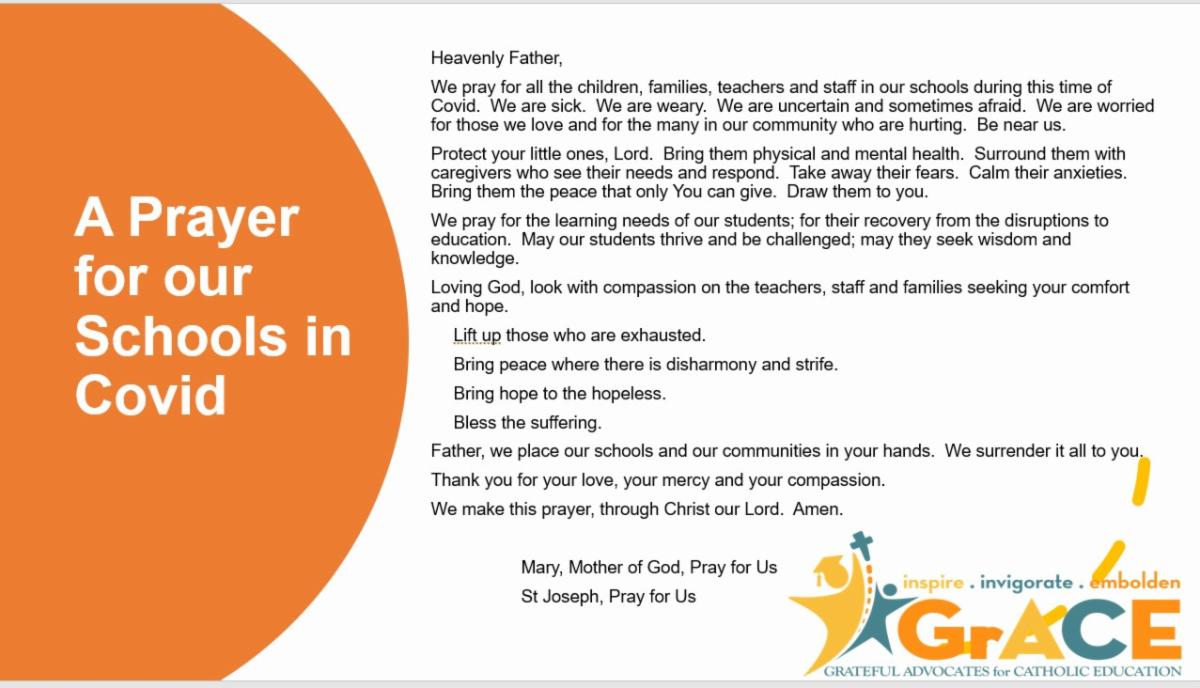 